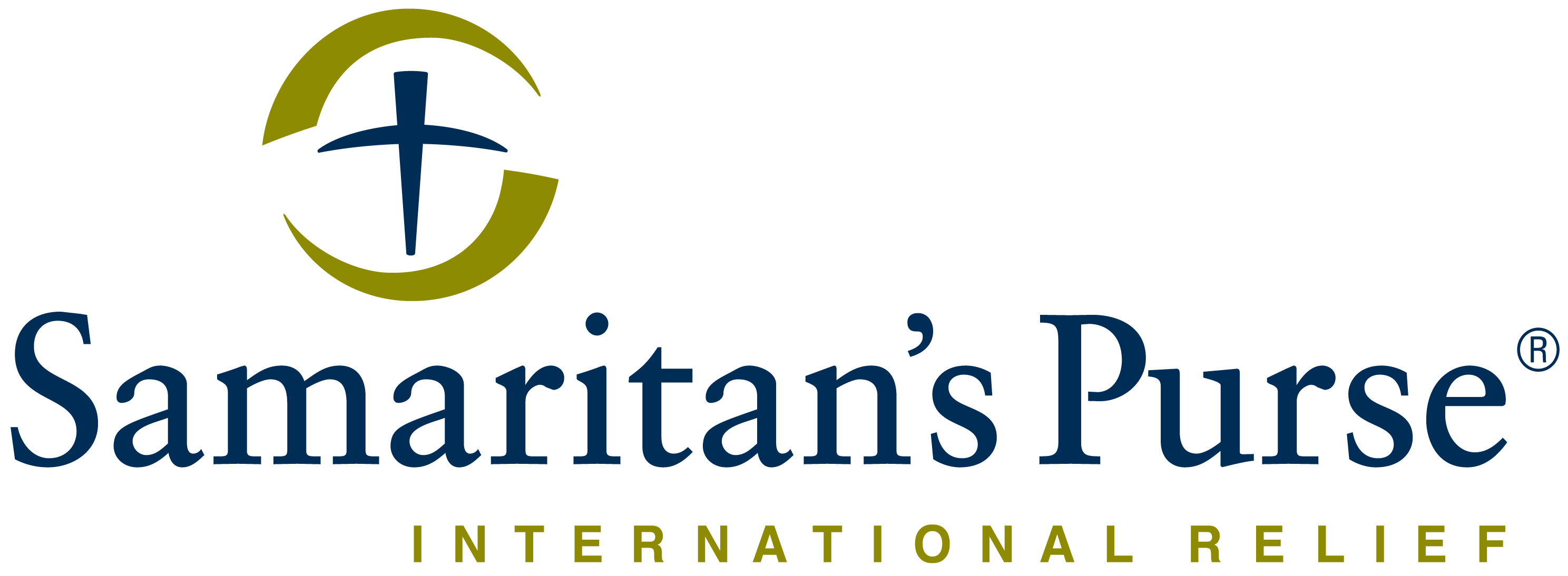 Franklin Graham PresidentREQUEST FOR QUOTE NOTICEDeadline for submission of bids August 18th, 2021 before 5:00pmFrom: Samaritan’s Purse.South Sudan, Hai Cinema next to Quality Hotel, Old Juba Town Road. E-mail: SouthSudanSealedBid@samaritan.org	Date: August 12th, 2021Subject:  PR JBJB 001 Borehole Drilling in Unity and Upper Nile StateSamaritan’s Purse wishes to contract a legally recognized service provider (company) for Supply of TOR JBJB 001 Borehole Drilling in Unity and Upper Nile State As specified below;Manner of Submission:Please submit your tender in accordance with the requirements detailed below,  EitherBy hand delivery to Samaritan’s Purse Juba office, HAI CINEMA NEXT TO QUALITY HOTEL, JUBA TOWN ROAD in sealed enveloped clearly marked PR JBJB 001 Borehole Drilling in Unity and Upper Nile StateOR By Email to the following address (Tender committee email): SouthSudanSealedBid@samaritan.org with formal bid & additional supporting documentation indicated below. The subject line should be PR JBJB 001 Borehole Drilling in Unity and Upper Nile State Sealing and Marking of BidsThe Bidder shall enclose the bid in a plain envelope securely sealed, the envelope shall:Be addressed to the tender committee (see above e-mail address), Juba officeBear the bid reference number PR JBJB 001 Borehole Drilling in Unity and Upper Nile StateAs subject of the bidNo other markings should be on the envelope.The bidder will drop the envelope into a tender box located at the Samaritan’s Purse office reception and shall register the company and name of the person dropping the envelope. If all envelopes are not sealed and marked as required, the tender committee will reject the bid during the review time. Bidders with questions regarding this notice should send them in writing to the email address: Copying SouthSudanSealedBid@samaritan.org  Responses will be posted to the NGO Forum for all bidders.Your bid should clearly indicate the following:Detailed specifications (if different from stipulated specifications):Limitations.Mode of payment, terms & conditions.   Conditions of bidding:Payment terms will be within 15-30 business days after receipt of goods and invoice, by Electronic bank transfer/checks.Business Contact details including President/Owners of the company.Samaritan’s Purse is not subject to VAT; therefore, all offers should be exclusive of VAT costs. NB: No tender documents are to be requested from the office. You only need to submit your quotation as instructed above.Should be legally registered company.With a track record or experience of Borehole Drilling in South Sudan. Ability and capacity to supply the specified work to Samaritan’s Purse Juba office SP field Office. If submitting in an EMAIL format, only bids submitted solely to SouthSudanSealedBid@samaritan.org  will be accepted.  Emailed Bids will be REJECTED if:Another Samaritan’s Purse email is in copySubmitted separately to any other party.Any coercive behaviour is suspected.Failure to meet selection criteria indicated below( Marked Red)     Terms & Conditions:SAMARITAN’S PURSE accepts no responsibility and is under no obligation to reimburse applicants for the costs associated with preparation of their applications;Time of delivery of service is very important; the service provider should therefore indicate a reasonable time for supply upon receiving of Purchase Order (PO) otherwise delay penalties will be strictly implemented and no time extension would be granted unless for reasons beyond the contractor’s control.SAMARITAN’S PURSE reserves the right to award the most qualified service provider (contractor) regardless of the lowest price submitted;SAMARITAN’S PURSE reserves the right to award to more than one bidder or to reject all applicants and cancel the solicitation at any time.Hai Cinema next to Quality HotelJuba, South Sudan"All we have comes from God and we give it out of His hand.”- 1 Chronicles 29:14b, Dutch Paraphrasewww.samaritanspurse.orgItem
#QtyUnitItem DescriptionUnit Cost (USD) Total Cost (USD)11pcBorehole drilling and casing( 8'' dia)minimum  depth of 100m in Unity State 21pcBorehole drilling 8'' per  additional meter rate after 100m in Unity State 31pc41pcBorehole drilling ( 8'' dia) per  additional meter rate after 100m  in Upper Nile State 51pcBorehole drilling( 6'' dia)  minimum 100m  in Unity State 61pcBorehole drilling (6''dia)  per  additional meter rate after 100m  in Unity State 71pcBorehole drilling (6'' dia) minimum  depth of 100m in Upper Nile State 81pcBorehole drilling (6'' dia)per  additional meter rate after 100m in Upper Nile State 